Associated Student Government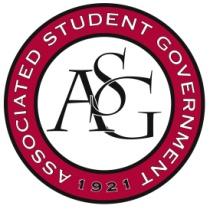 University of ArkansasASG Senate Bill  No. 4. Authors: Senator Kianna Sarvestani and Senator Cassidy Cook Sponsors: Senator Olivia Chambers, Senator Sydney Belt, Senator Will Baker, Senator Esteban Lopez, Senator Marley Sims, Senator Emily Daniels A Bill Funding Student Shuttles to the Airport for University Breaks Whereas,	The University of Arkansas Thanksgiving Break is November 21st through November 25 2018 and the fall semester ending December 13th 2018. Whereas,	There are currently 9,783 undergraduate students from out of state and 644 undergraduate international students. 1 Whereas,	The average cost of a one way Uber, and other ride programs, from the University of Arkansas is the Northwest Arkansas Regional Airport is between $36-40. Whereas 	The University of Clemson, a benchmark institution, provides students with free shuttles during breaks to and from the airport. This includes a regional airport an hour away and an international airport over 2 hours from the University. Be it therefore resolved:	The Associated Student Government Senate allocates $1,000 from the Senate Legislative Allocations Budget (LS-Prog) to fund shuttles to and from Northwest Arkansas Regional Airport.Be it further resolved:	The shuttles will run on University breaks such as Thanksgiving and Winter Break. Be it further resolved: 	The Associated Student Government Senate will promote this shuttle on social media and provide a sign up through Hogsycnc. Students will need to fill out a form online and a minimum of eight students need to confirm they will use the shuttle for the shuttle to operate on that day. Be it further resolved: 	All excess funds will be reallocated back to the Senate allocations budget (LS-PROG). Be it further and finally resolved:	The University of Arkansas Associated Student Government Senate will use this data to help determine the future use of shuttles to the Northwest Arkansas Regional Airport. Official Use OnlyAmendments: 										Vote Count:  	Aye 46	Nay_1 	Abstentions 		Legislation Status: 	Passed X	Failed 		 	Other 			___________________________			________________Colman Betler, ASG Chair of the Senate	Date___________________________			________________J.P. Gairhan, ASG President	Date